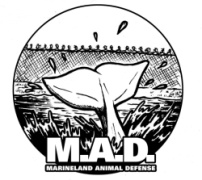 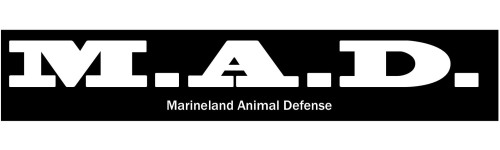 מרינלנד וג'ון HOLER 
ים של בעיותבשבועות האחרונים, עשרות עובדים לשעבר של מרינלנד, ממאמנים למנחים למטכ"ל, צריכים לבוא קדימה למרות סיכונים משפטיים מהסכמים אי גילוי, לדבר על ההתעללות המתמשכת ומתמשכת והזנחה של בעלי חיים בפרק. עדותם הייתה חלק מדו"ח הנרחב טורונטו סטאר חקירתית שכותרתו "בתוך מרינלנד."מאז 1992, 14 לווייתן הקטלן שמת בעת בטיפול של מרינלנד. סיבות המוות נעו מטביעה ומעיים מפותלים לדלקת קרום מוח והחיסוני deficiencey.אין פיקוח הרגולטורי של יונק ימי שבי באונטריו. OSPCA אין את המומחיות או סמכות לבצע שינויים משמעותיים ואגודה הקנדית של גני חיות ואקווריומים (CAZA) היא קבוצת התעשייה ממומנת על ידי גני חיות ואקווריומים עצמם.בשנת 2011, Ikaika אורקה היה repossesed ידי SeaWorld סן דייגו ממרינלנד. Seaworld הסתיים "הלוואת הרבייה" של הלווייתן של הרוצח, באומרו שהם "דואגים לבריאות פיזית ונפשית של Ikaika אם זה [כך במקור] נשאר במרינלנד."הווטרינר של מרינלנד, יוני Mergl, אין לו כל הסמכה מיוחדת לעבודה עם יונקים ימיים. היא הוכשרה כוטרינר כללי בווירג'יניה, ארה"ב, ומחוץ למרינלנד פועלת חתול וכלב מרפאה.בנוסף לבעיות המטפלות ביונקים ימיים, מרינלנד גם בתי דובים וצביים בתנאים מחפירים. את הצבי נצפה במשך עשרות שנים כבעל פצעים פתוחים וגידולים, ואילו הדובים צומצמו למתחננים לאוכל מתיירים לפשע. הם אינם מקבלים כל טיפול וטרינרים מהפרק, ולשעבר עובד הצהיר כי הוא היה עד צביי ירי Holer ג'ון עצמו.קול האייקונים מאחורי מודעות רדיו faous של מרינלנד הצהיר הבושה שלה שקשור לפרק ושהיא רוצה שתהיה לי הקולה הוסר מהמודעות.ג'ון Holer יש היסטוריה מתועדת של תקיפה ואיומי מפגינים. בשנת 1996 הוא כביכול פגע במפגין במכוניתו, ובשנת 2011, הוא נתפס בוידאו מאיים לדרוס מפגין ו" חתך (שלו) את הראש ". בנוסף, Holer השתמש בעושרו כדי למנף את המערכת המשפטית ולאיים תביעות אסטרטגיות נגד השתתפות ציבורית נגד ארגונים קהילתיים המתנגדים לו - כולל www.GoHomeless.ca, פעולת מפלים לבעלי חיים והגנת בעלי חי מרינלנד. נאפע בילה אלף דולרים בהגנה על התביעה הקלה הדעת.ג'ון Holer רכש את הקרקע שהחזיקה את גרין אוקס הנייד בית הפרק והמשיך לפינוי 47 משפחות, שרבים מהם היו שם במשך עשרות שנים, מהמקום בתוך שנה. פאולה מילארד, תושב ותיק, התאבד היום לפני הפינוי בשנת 2011. הקרקע נותרת ללא שימוש על ידי Holer, 16 חודשים מאוחר יותר.ג'ון Holer לאחרונה חכר אדמות חתיכת o ציבוריות ליד מרינלנד ששמשה זמן רב על ידי מפגינים להשמיע את התנגדותם לפרק, וקבע מטרת הרכישה הייתה ל" ייפוי ". הקרקע נותרת ללא שימוש.מה אתה יכול לעשות? ביקור: 
MARINELANDANIMALDEFENSE.COM 
כדי לברר פרטים נוספים.מרינלנד וג'ון HOLER 
ים של בעיותבשבועות האחרונים, עשרות עובדים לשעבר של מרינלנד, ממאמנים למנחים למטכ"ל, צריכים לבוא קדימה למרות סיכונים משפטיים מהסכמים אי גילוי, לדבר על ההתעללות המתמשכת ומתמשכת והזנחה של בעלי חיים בפרק. עדותם הייתה חלק מדו"ח הנרחב טורונטו סטאר חקירתית שכותרתו "בתוך מרינלנד."מאז 1992, 14 לווייתן הקטלן שמת בעת בטיפול של מרינלנד. סיבות המוות נעו מטביעה ומעיים מפותלים לדלקת קרום מוח והחיסוני deficiencey.אין פיקוח הרגולטורי של יונק ימי שבי באונטריו. OSPCA אין את המומחיות או סמכות לבצע שינויים משמעותיים ואגודה הקנדית של גני חיות ואקווריומים (CAZA) היא קבוצת התעשייה ממומנת על ידי גני חיות ואקווריומים עצמם.בשנת 2011, Ikaika אורקה היה repossesed ידי SeaWorld סן דייגו ממרינלנד. Seaworld הסתיים "הלוואת הרבייה" של הלווייתן של הרוצח, באומרו שהם "דואגים לבריאות פיזית ונפשית של Ikaika אם זה [כך במקור] נשאר במרינלנד."הווטרינר של מרינלנד, יוני Mergl, אין לו כל הסמכה מיוחדת לעבודה עם יונקים ימיים. היא הוכשרה כוטרינר כללי בווירג'יניה, ארה"ב, ומחוץ למרינלנד פועלת חתול וכלב מרפאה.בנוסף לבעיות המטפלות ביונקים ימיים, מרינלנד גם בתי דובים וצביים בתנאים מחפירים. את הצבי נצפה במשך עשרות שנים כבעל פצעים פתוחים וגידולים, ואילו הדובים צומצמו למתחננים לאוכל מתיירים לפשע. הם אינם מקבלים כל טיפול וטרינרים מהפרק, ולשעבר עובד הצהיר כי הוא היה עד צביי ירי Holer ג'ון עצמו.קול האייקונים מאחורי מודעות רדיו faous של מרינלנד הצהיר הבושה שלה שקשור לפרק ושהיא רוצה שתהיה לי הקולה הוסר מהמודעות.ג'ון Holer יש היסטוריה מתועדת של תקיפה ואיומי מפגינים. בשנת 1996 הוא כביכול פגע במפגין במכוניתו, ובשנת 2011, הוא נתפס בוידאו מאיים לדרוס מפגין ו" חתך (שלו) את הראש ". בנוסף, Holer השתמש בעושרו כדי למנף את המערכת המשפטית ולאיים תביעות אסטרטגיות נגד השתתפות ציבורית נגד ארגונים קהילתיים המתנגדים לו - כולל www.GoHomeless.ca, פעולת מפלים לבעלי חיים והגנת בעלי חי מרינלנד. נאפע בילה אלף דולרים בהגנה על התביעה הקלה הדעת.ג'ון Holer רכש את הקרקע שהחזיקה את גרין אוקס הנייד בית הפרק והמשיך לפינוי 47 משפחות, שרבים מהם היו שם במשך עשרות שנים, מהמקום בתוך שנה. פאולה מילארד, תושב ותיק, התאבד היום לפני הפינוי בשנת 2011. הקרקע נותרת ללא שימוש על ידי Holer, 16 חודשים מאוחר יותר.ג'ון Holer לאחרונה חכר אדמות חתיכת o ציבוריות ליד מרינלנד ששמשה זמן רב על ידי מפגינים להשמיע את התנגדותם לפרק, וקבע מטרת הרכישה הייתה ל" ייפוי ". הקרקע נותרת ללא שימוש.מה אתה יכול לעשות? ביקור: 
MARINELANDANIMALDEFENSE.COM 
כדי לברר פרטים נוספים.